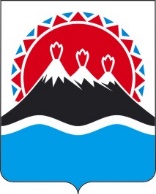 П О С Т А Н О В Л Е Н И ЕПРАВИТЕЛЬСТВАКАМЧАТСКОГО КРАЯПРАВИТЕЛЬСТВО ПОСТАНОВЛЯЕТ:1. Внести в приложение к постановлению Правительства Камчатского края от 27.07.2010 № 332-П «Об утверждении Стратегии социально-экономического развития Камчатского края до 2030 года» следующие изменения:1)  разделе 1 главы 1 исключить слова «ТОСЭР – Территория опережающего социально-экономического развития»;2) часть 79 раздела 17 дополнить абзацами пятым и шестым следующего содержания:«Развитие арендного жилья на территории региона является одним из приоритетных направлений, необходимых для привлечения и удержания на местах специалистов, в том числе молодых, студентов и других категорий граждан.Предусмотрено строительство за период с 2024 по по 2026 годы арендных жилых комплексов с готовой отделкой и мебелью, общим количеством 686 квартир, в том числе: в 2024 году – 75 квартир, в 2025 году – 191 квартира, в 2026 году – 420 квартир.».3) в пункте 1 части 93 слово «ТОСЭР» заменить на слово «ТОР»;4) в абзаце 3 части 111 слово «ТОСЭР» заменить на слово «ТОР»;5) в абзаце 4 части 111 слово «ТОСЭР» заменить на слово «ТОР»;6) в абзаце 4 части 190 слова «социально-экономического» исключить;7) в части 292 слова «социально-экономического» исключить;8) в пункте 1 части 333 слова «социально-экономического» исключить;9) в пункте 3 части 342 слова «социально-экономического» исключить, слово «ТОСЭР» заменить на «ТОР»;10) в абзаце 1 части 343 слова «социально-экономического» исключить;11) в абзаце 12 части 343 слова «ООО «Управляющая компания территории опережающего социально-экономического развития «Камчатка» заменить на слова «ООО «КРДВ Камчатка»;12) в абзаце 2 части 345 слово «ТОСЭР» заменить на слово «ТОР».2. Настоящее постановление вступает в силу после дня его официального опубликования.[Дата регистрации] № [Номер документа]г. Петропавловск-КамчатскийО внесении изменений в приложение к постановлению Правительства Камчатского края от 27.07.2010 № 332-П «Об утверждении Стратегии социально-экономического развития Камчатского края до 2030 года»Председатель Правительства Камчатского края[горизонтальный штамп подписи 1]Е.А. Чекин